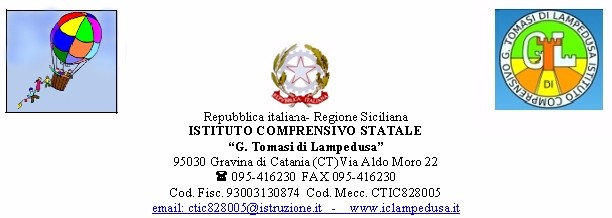 IL DOCENTEDOCENTE PLESSO SEZIONEN°ALUNNI della classeN° DISABILIATTIVITA’ RIMODULATE, RISPETTO ALLA PROGRAMMAZIONE INIZIALE, A SEGUITO DEL D L N.18 DEL 17-03-2020 E DELLA NOTA MIUR N.3607 DEL 18-03-2020STRUMENTI UTILIZZATIMODALITÀ DI RESTITUZIONE COMPITI/ MATERIALICRITICITA’ RISCONTRATEALUNNI NON RAGGIUNTI(specificare i motivi)INTERVENTI EDUCATIVI CONDIVISI TRA DOCENTE ED ININSEGNANTE DI SOSTEGNO(anche in riferimento alla rimodulazione del PEI)